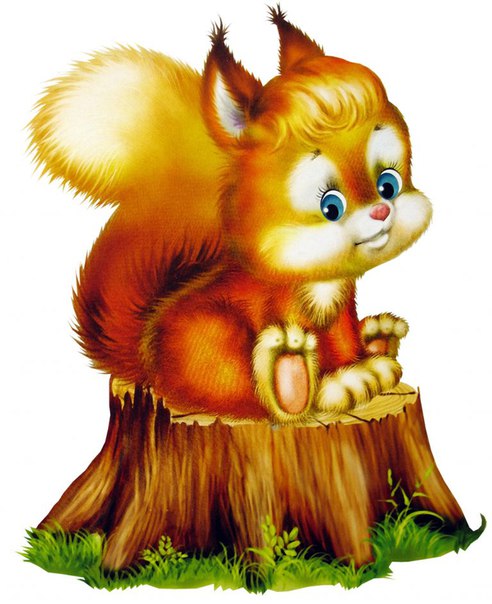 Белочка-Припевочка — терапевтическая сказка.  
Возраст: 3-6 лет.
Направленность: Несамостоятельность.
Ключевая фраза: «Помогите, я сама не умею!»
 
В одном самом обыкновенном лесу, на одной из зеленых елей жила-была самая обычная беличья семья: мама, папа и дочка — Белочка-Припевочка. На соседних елях тоже жили белки. Ночью все спали, а днем собирали орехи, потому что очень их любили.
 
Мама и папа учили Белочку-Припевочку, как доставать орешки из еловых шишек. Но каждый раз Белочка просила помочь ей: «Мамочка, я никак не могу справиться с этой шишкой. Помоги мне, пожалуйста!». Мама доставала орешки, Белочка ела их, благодарила маму и прыгала дальше. «Папочка, у меня никак не получается достать орешки из этой шишки!». «Белочка!— говорил ей папа,— ты уже не маленькая и должна делать все сама». «Но у меня не получается!»— плакала Белочка. И папа помогал ей. Так Припевочка прыгала, веселилась, а когда ей хотелось съесть орешек, она звала на помощь маму, папу, тетю, дядю, бабушку или еще кого-нибудь.
 
Проходило время. Белочка росла. Все ее друзья уже хорошо собирали орехи и даже умели делать запасы на зиму. А Белочка всегда нуждалась в помощи. Она боялась сделать что-то сама, ей казалось, что она ничего не умеет. У взрослых уже не было достаточно времени, чтобы помогать Белочке. Друзья стали звать ее неумехой. Все бельчата веселились и играли, а Припевочка стала печальной и задумчивой. «Я ничего не умею и ничегошеньки не могу сделать сама»,— грустила она.
 
Однажды пришли дровосеки и срубили зеленый ельник. Пришлось всем белкам и бельчатам отправиться на поиски нового Дома. Они разошлись в разные стороны и договорились встретиться вечером и рассказать друг другу о своих находках. И Белочка-Припевочка тоже отправилась в дальний путь. Страшно и непривычно было ей прыгать по веткам в одиночестве. Потом стало весело, и Белочка была очень довольна, пока совсем не устала и не захотела есть. Но как же ей достать орехи? Никого нет рядом, не от кого ждать помощи.
 
Прыгает Белочка, ищет орехи — нет их и нет. День уже близится к концу, наступает вечер. Села Белочка на ветку и горько плачет. Вдруг смотрит, а на веточке шишка. Сорвала ее Припевочка. Вспомнила, как ее учили орешки доставать. Попробовала — не получается. Еще раз — опять неудача. Но Белочка не отступала. Она перестала плакать. Подумала немножко: «Попробую-ка я свой способ орешки доставать!».
 
Сказано — сделано. Поддалась шишка. Достала Белочка орешки. Поела, развеселилась/Огляделась, а вокруг большой ельник. На еловых лапах шишек видимо-невидимо. Перепрыгнула Белочка на другую елку, сорвала шишку — там орешки, другую сорвала — и та полная. Обрадовалась Белочка, собрала немного орешков в узелок, запомнила место и поспешила на назначенную встречу с ветки на ветку, с ветки на ветку. Прибежала, видит ее родные и друзья сидят грустные. Не нашли они орешки, устали, проголодались. Рассказала им Припевочка про ельник. Достала орешки из узелка, накормила. Обрадовались мама и папа, улыбнулись друзья и родные, стали Белочку хвалить: «Как же мы тебя неумехой звали — всех обогнала, всем силы придала и новый дом нашла! Ай, да Белочка! Ай, да Припевочка!».
 
На следующее утро белки пришли на то место, о котором рассказала Припевочка. И действительно, орехов там оказалось очень много. Устроили праздник-новоселье. Орешки ели, да Белочку-Припевочку хвалили, песни пели и хоровод водили.
 
Вопросы для обсуждения
Почему так получилось, что Припевочку стали звать неумехой? Что помогло Припевочке достать орешки из шишки?